Songs and Liturgies used at Synod 2017TitleCopyrightAudioWhere to get it?  Tuesday’s LiturgyScriptural Sweep: And God Said! A Reader's Theatre(We only used the first ½ of this liturgy ending with the section“Listen…”)http://carolpenner.typepad.com/leadinginworship/2011/07/scriptural-sweep-and-god-said-a-readers-theatre.htmlSolaWords: Zac Hicks, 2010 ©2010 Unbudding Fig Music (ASCAP) CCLI#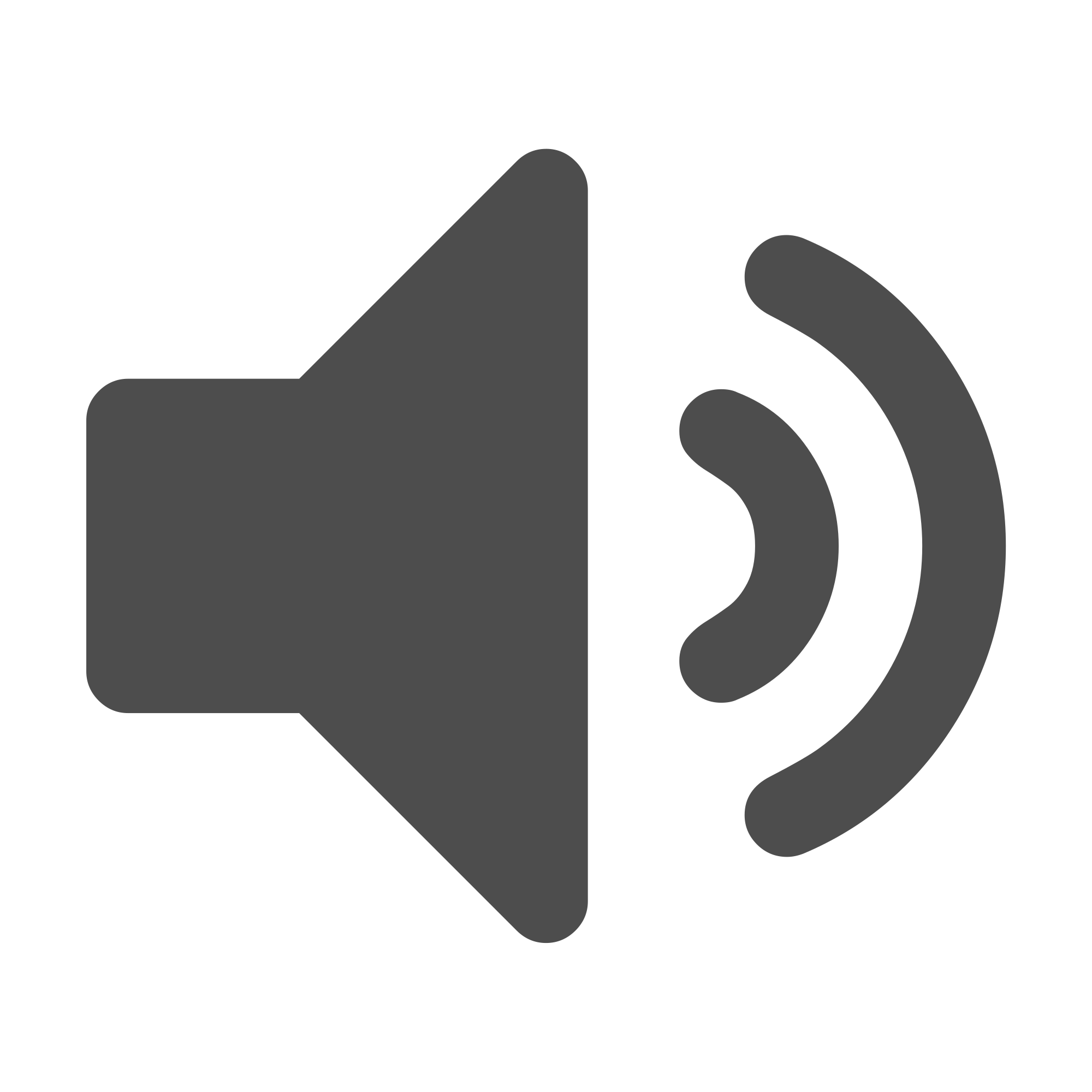 http://www.zachicks.com/sola/Come, Now is the Time to Worship Words: Brian Doerksen © 1998 Vineyard Songs, admin. in North America by Music Services, Inc.; admin.in North America by Music Services, Inc.
CCLI# Lift Up Your Hearts: Psalms, Hymns, and Spiritual Songs  #526Praise Him! Jesus Blessed Savior Words: Donnie Harper (20th c.) © 1986 Bud John Tunes (SESAC), admin. CapitolCMGPublishing.com
CCLI #Lift Up Your Hearts: Psalms, Hymns, and Spiritual Songs  #587 Praise the Lord, Sing Hallelujah Words: Bible Songs Hymnal, 1927, alt., P.D.Lift Up Your Hearts: Psalms, Hymns, and Spiritual Songs  #6 Every Praise is to Our GodWords and Music: Hezekiah Walker and John David Bratton © 2013 Li’l Eva Music, LuvKi Music Publishing (admin. Capitol CMG Publishing) and Davo Pavo Music
CCLI#https://www.praisecharts.com/search/?q=Every+Praise#songsWe BelieveWords and Music: Matthew Hooper, Richie Fike, Travis Ryan © Abundant Life Ministries UK, Integrity Worship Music, Integrity’s Praise! Music, and Travis Ryan Music (all admin. By Capitol CMG Publishing)CCLI# https://www.praisecharts.com/songs/details/24952/we-believe-sheet-musicWe’ve Come this Far by Faith Words: Albert A. Goodson © 1965, 1993 Manna Music, Inc., admin. ClearBox Rights, LLC
One LicenseLift Up Your Hearts: Psalms, Hymns, and Spiritual Songs  #341 I Will Trust in the Lord Words: African American spiritualLift Up Your Hearts: Psalms, Hymns, and Spiritual Songs  #338 Wonderful Grace of JesusWords and Music: Haldor Lillenas (1885-1959), PDhttp://hymnary.org/text/wonderful_grace_of_jesus Amazing Grace Words: st. 1-4 John Newton, 1779, st. 5 A Collection of Sacred Ballads, 1790, P.D.Lift Up Your Hearts: Psalms, Hymns, and Spiritual Songs  #691 Not What My Hands Have DoneWords: Horatius Bonar, 1861, alt., P.D. Music: George William Martin, 1862, P.D. Lift Up Your Hearts: Psalms, Hymns, and Spiritual Songs  #624Come Away From Rush and HurryWords: Marva J. Dawn © 1999 Marva J. Dawn, from A "Royal" Waste of Time: The Splendor ofWorshiping God and Being Church for the World, W. B. Eerdmans
CCLI #Lift Up Your Hearts: Psalms, Hymns, and Spiritual Songs  #527 Speak, O Lord Words: Keith Getty, Stuart Townend © 2006 Thankyou Music, admin. worldwide atCapitolCMGPublishing.com (excl. Europe admin. by Kingswaysongs)
CCLI #397396
Lift Up Your Hearts: Psalms, Hymns, and Spiritual Songs  #755 We Will Extol You, God and King Words and Music (SCARECROW 8.7.8.7 refrain 10.9.10.10): Greg Scheer © 2006 Faith Alive ChristianResources
CCLI #397396Lift Up Your Hearts: Psalms, Hymns, and Spiritual Songs  #562 For the Troubles Words: Rodolfo Gaede Neto © 1998 Rodolfo Gaede Neto; English tr. and adapt. Simei Monteiro and JorgeLockward © 2004 General Board of Global Ministries t/a GBGMusik
One License #A-717740Lift Up Your Hearts: Psalms, Hymns, and Spiritual Songs  #663 Tu Palabra, Señor / Far More Precious than GoldLetra & Música: Delcio Källsten, trad. por Greg Scheer, © 2016 Greg Scheer CCLI #Available in the forthcoming bilingual hymnal available through the Calvin Institute of Christian WorshipThy WordWords & Music: Amy Grant & Michael W. Smith, © 1984 Meadowgreen Music Co. / Bug and Bear Music, admin. Capitol CMG PublishingCCLI #https://www.praisecharts.com/songs/details/5036/thy-word-sheet-musicMy Friends May You Grow in Grace Words: 2 Peter 3:18; Timothy James Meaney (b. 1965) and Sean Diamond (b. 1968); rev. Gregg DeMey(b. 1972) and Gregory Kett (b. 1970) © 1991, 2001 Wiseman MusicCCLI #Lift Up Your Hearts: Psalms, Hymns, and Spiritual Songs  #938 To My Precious Lord Words: Chung Kwan Park, from Luke 7:37-38 © Chung Kwan Park; English tr. Edward Poltras © 2001 TheUnited Methodist Publishing House, admin. The Copyright Company; Korean Chung Kwan Park ©Chung Kwan Park
Used By Permission
One License #Lift Up Your Hearts: Psalms, Hymns, and Spiritual Songs  #136 CornerstoneWords and Music: Eric Liljero, Reuben Morgan, Jonas Myrin, Edward Mote © 2011 Hillsong Music PublishingCCLI #https://www.praisecharts.com/songs/details/22647/cornerstone-sheet-musicReformation HymnReformation Hymn by Bob Kauflin & Chris Anderson© 2017 Sovereign Grace Praise/BMI, admin. CapitolCMGPublishing.com,, ChurchWorksMedia.com
CCLI #https://www.churchworksmedia.com/product/reformation-hymn/Lord Most High Words: Don Harris (b. 1959) and Gary Sadler (b. 1954); alt. © 1996 Integrity's Hosanna! Music (ASCAP),admin. CapitolCMGPublishing.com
CCLI #Lift Up Your Hearts: Psalms, Hymns, and Spiritual Songs  #593 In Christ Alone Words: Keith Getty and Stuart Townend © 2002 Thankyou Music (PRS), admin. worldwide atCapitolCMGPublishing.com (excl. Europe admin. by Kingswaysongs)CCLI #Lift Up Your Hearts: Psalms, Hymns, and Spiritual Songs  #770 He is Lord Words: st. 1 Marvin Frey © 1977 Marvin Frey; sts. 2, 3, 4 anonymous
CCLI #Lift Up Your Hearts: Psalms, Hymns, and Spiritual Songs  #227 Christ the Lord is Risen Today Words: Charles Wesley, 1739, alt., P.D.Lift Up Your Hearts: Psalms, Hymns, and Spiritual Songs  #182 AmenWords: traditional, South African traditional  One License #Lift Up Your Hearts: Psalms, Hymns, and Spiritual Songs #915Be Still For the Presence of the LordWords: David Evans (b. 1957) © 1986 Thankyou Music (PRS), admin. worldwide at EMICMGPublishing.com except Europe which is admin. by Kingswaysongs CCLI #Lift Up Your Hearts: Psalms, Hymns, and Spiritual Songs #532Holy God, We Praise Your NameWords: Te Deum, 4th c.; vers. Ignaz Franz, ca. 1774; tr. Clarence A. Walworth, 1853, alt., P.D.Lift Up Your Hearts: Psalms, Hymns, and Spiritual Songs #540Our GodWords: Chris Tomlin, Jesse Reeves, Jonas Myrin, Matt Redman © 2010 Thankyou Music (PRS), admin. worldwide at EMICMGPublishing.com (excl. Europe admin. by Kingswaysongs) / Shout! Publishing (APRA), admin. US and Canada EMICMGPublishing.com / worshiptogether.com Songs (ASCAP), admin. EMICMGPublishing.com CCLI #Lift Up Your Hearts: Psalms, Hymns, and Spiritual Songs #580Praise God From Whom All Blessings FlowWords: Thomas Ken, 1709, P.D.; Portuguese adapt. Sarah Poulton Kalley, 1861, © Imprensa Metodista; Korean The United Methodist Hymnal Committee © 2001 The United Methodist Publishing House, admin. The Copyright Company; Cherokee tr. traditional; Mohawk tr. traditional; Dutch Ambrose (340-397) tr. J. W. Nordholt, P.D.; German Martin Luther, 1543 P.DLift Up Your Hearts: Psalms, Hymns, and Spiritual Songs #965